Course Description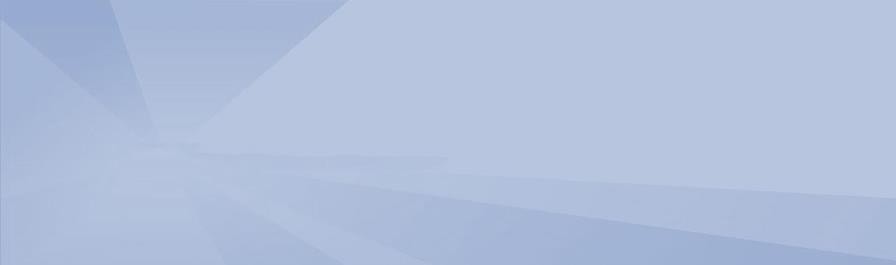 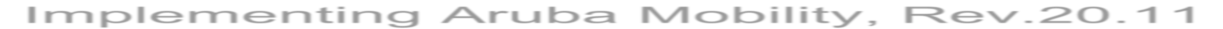 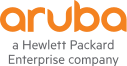 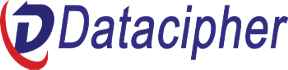 This course provides participants the foundational skills in Network Access Con-trol using the Aruba ClearPass product portfolio. This 5-day course includes both instructional modules and labs to teach participants about the major fea-tures in the ClearPass portfolio. Participants will learn how to setup ClearPass as an AAA server, and configure the Policy Manager, Guest, OnGuard and Onboard feature sets. In addition, this course covers integration with external Active Directory servers, Monitoring and Reporting, as well as deployment best practices. The student will gain insight into configuring authentication with ClearPass on both wired and wireless networks.Ideal candidate for this courseIdeal candidates include network professionals who are looking to build their foundational knowledge of the ClearPass product portfolio.TopicsIntroduction to ClearPassBYODHigh Level OverviewPosture and ProfilingGuest and OnboardAAAPolicy Service RulesAuthentication Authorization and RolesEnforcement Policy and ProfilesExternal DevicesNetwork Access DevicesMessaging ServicesExternal Context ServersEndpoint ProfilingIntroduction to profilingProfiling collectorsExternal collectors and profilersRoles and EnforcementServicesEnforcementClearPass rolesConfiguring ServicesService selection rulesCreating servicesConfiguring Web ServicesContent ManagerSkinsWeb page editorGuest AuthenticationCaptive portal processWeb loginsGuest accountsGuest access with MAC authenticationGuest Access Self-RegistrationSelf-registration experienceConfiguring self-registrationSelf-registration processWired AuthenticationWired accessWired enforcementProfiling on wired portsDownloadable User RolesRequirements for DURDUR enforcement profilesDynamic SegmentationWhat is Dynamic Segmentation?How it worksConfiguring Dynamic SegmentationOnGuard ConfigurationPosturesPosture policiesOnGuard AgentMonitoring OnGuardOnGuard in EnforcementOnGuard workflowOnGuard enforcementOnboard ProvisioningConfiguring certificate authoritiesPortal setupConfiguring servicesOnboard AdministrationManaging certificatesManaging users and devicesCertificate revocation and OCSPAdministrative OperationsLicensesCertificatesUpdates and upgradesGathering logsClearPass ClusterCluster structurePolicy Manager zonesHigh availabilityAdministrative AccessAdmin access to NADsAdmin access to Policy ManagerGuest operator loginsInsight ReportsAlertsReportsAdministrationCourse Objectives:After you successfully complete this course, expect to be able to:Implement a ClearPass network access solutionDesign and apply effective services and enforcement in ClearPassTroubleshoot a ClearPass solution